_____________________________________________________________________________________________________________________________________________________________________________________________________________________________________________________________________________________________________________________________________________________________________________________________________________________________________________________________________________________________________4.   Qualification _____________________________________________________________________________________5.   DIPLOMA QUALIFICATIONS (Below Degree Level) Name of University / Examining Body ……………………………………………………. Country …………………………. Duration of Course/Study : From : ……………………. To : ……………………………  Specify : Exact qualification obtained ……………………………………………………. _____________________________________________________________________________________________________ 6.   DEGREE /PROFESSIONAL QUALIFICATIONS Name of University / Examining Body ……………………………………………………. Country …………………………. Duration of Course/Study : From : ……………………. To : ……………………………  Specify : Exact qualification obtained ……………………………………………………. _________________________________________________________________________________________________ 7.   POST DEGREE QUALIFICATIONS Name of University / Examining Body ……………………………………………………. Country …………………………. Duration of Course/Study : From : ……………………. To : ……………………………  Specify : Exact qualification obtained ……………………………………………………. ______________________________________________________________________________________________________ 8.   EMPLOYMENT HISTORY Present Employment Previous Employment _____________________________________________________________________________________9.  (a)   Have you been the subject of an investigation /enquiry for any offence during the past 10 year ? 	Answer Yes or No ……………………… If Yes, please provide details. 	……………………………………………………………………………………………………. 	…………………………………………………………………………………………………….     (b)   Have you ever been prosecuted before a court of law for any offence AND subsequently 	found              guilty during the last 10 years	Answer Yes or No ……………………… If Yes, please provide details. 	……………………………………………………………………………………………	……………………………………………………………………………………………____________________________________________________________________________________  I, …………………………………………………………….. confirm that information given in this Application                                  (in block letters) Form is true, accurate and complete and I will provide any further information the FRC may request. Signature : …………………………………………. 	Date : ………………………………………..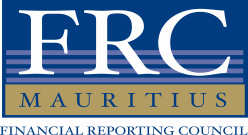 FINANCIAL REPORTING COUNCILApplication FormManagement Support Officer1.Post applied for………………………………………………………………………………………………..2. Personal Details Title    Mr□   Mrs□   Miss□   Ms□ Marital Status : Married □     Single □      Other : ………………………………………Surname : ……………………………………………………………………………………………...(in block letters) Name : …………………………………………………………………………………………….......(in block letters) Maiden Name (if applicable) : ………………………………………………………………………….. 3. Residential Address : ………………………………………………………………………………………………………………………………………………………………………………………………………………………………………Phone No. : Office ………………………..  Home : ………………………..  Mobile : …………………………… Email address : ……………………………………………………………  Date of Birth :Age : Nationality : ………………………………Secondary Ordinary Level (State whether Cambridge S.C. or Cambridge G.C.E, or London General Certificate of Education (Ordinary Level) School/College attended : ………………………………………………….Secondary Advanced Level (State whether Cambridge H.S.C. or Cambridge G.C.E, or London General Certificate of Education (A Level) School/College attended : ………………………………………………….Subjects : …………………………………………………………………………………………………………………………………………………………………………………………………………………………………………………………………………………………….………………………………………………………………………………………………………………………………………………………………………………………Subjects : …………………………………………………………………………………………………………………………………………………………………………………………………………………………………………………………………………………………….………………………………………………………………………………………………………………………………………………………………………………………Subjects : ……………………………………………………………......... ………………………………………………………………….………………………………………………………………….………………………………………………………………….Company Name   :……………………………………………………………………………….............Post held  :……………………………………………………………………………….............                                                          DateFrom : ……………………………..         To : ………………………………Salary earned: ……………………………………………………………………………………….Reason for Leaving ……………………………………………………………………………………….Company Name    :………………………………………………………………………………........    Post held  :………………………………………………………………………………........                                                          DateFrom : ……………………………..         To : ………………………………….Salary earned: ……………………………………………………………………………………Reason for Leaving ……………………………………………………………………………………